Kildare Branch ISTA Senior Science QuizKildare Branch ISTA Senior Science Quiz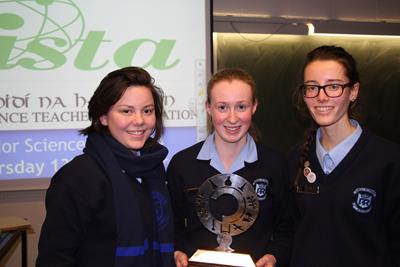 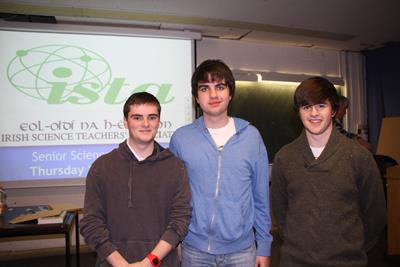 Eureka Secondary SchoolClongowes Wood College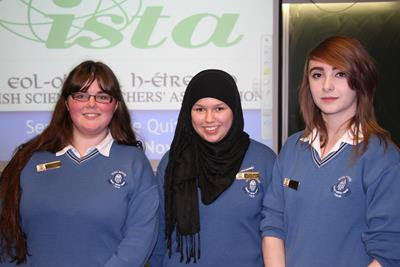 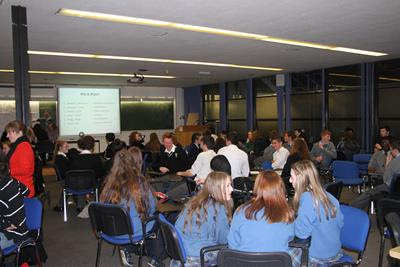 Scoil Mhuire TrimNUI Maynooth